           В Иркутской области продлен особый противопожарный режим   В шести регионах области установились повышенные классы пожарной опасности (IV и V). По прогнозам синоптиков в течение недели ожидается увеличение таких территорий до 23. В связи с этим, региональной комиссией по ЧС принято решение о продление особого противопожарного режима в центральных и южных районах Иркутской области до 1 июля 2020г.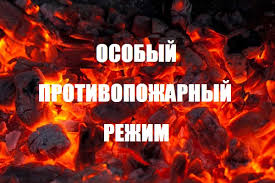     Ранее особый противопожарный режим был введен в южных, центральных и западных районах Иркутской области с 10 апреля на период до 15 июня. В северных – с 1 мая по 15 июля.     Глава Минлеса Дмитрий Петренев оценил текущую ситуацию с лесными пожарами как стабильную. С начала пожароопасного сезона в регионе произошел 341 лесной пожар. Это на 29,7% меньше, чем за тот же период прошлого года. Огнем пройдено около 30,9 тыс. га. Для сравнения, в прошлом году на эту же дату лесные пожары уже прошли 136,6 тыс. га. Разница в показателях более чем в четыре раза. В первые сутки после обнаружения было потушено 307 возгораний, то есть 90% от их общего числа.  ОГБУ «ПСС Иркутской области» напоминает, что в этот период строго запрещено:• использование любых источников открытого огня, • разжигание мангалов, • сжигание мусора, • разведение костров, • палы травы в населенных пунктах, СНТ и лесах, • посещение лесов (при установлении IV и V классов). Соблюдайте правила пожарной безопасности!Помните! Пожар легче предотвратить, чем потушить!В случаях обнаружения огня звоните 101 или 112.Инструктор противопожарной профилактики ОГБУ «ПСС Иркутской области»Степанюк Е.Г.